i CAN dINE in the DARK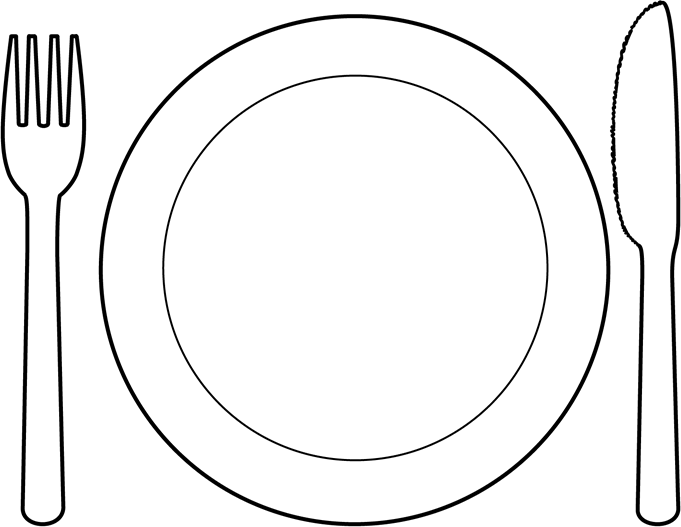 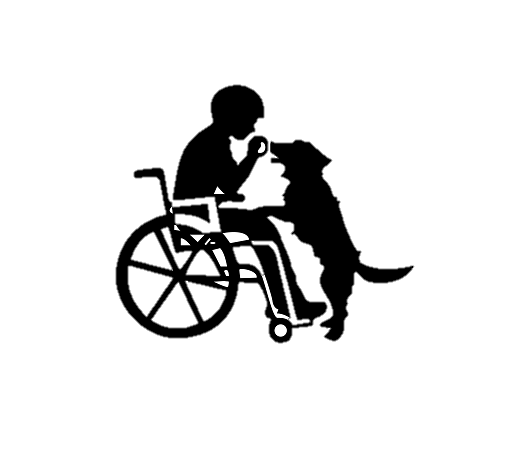 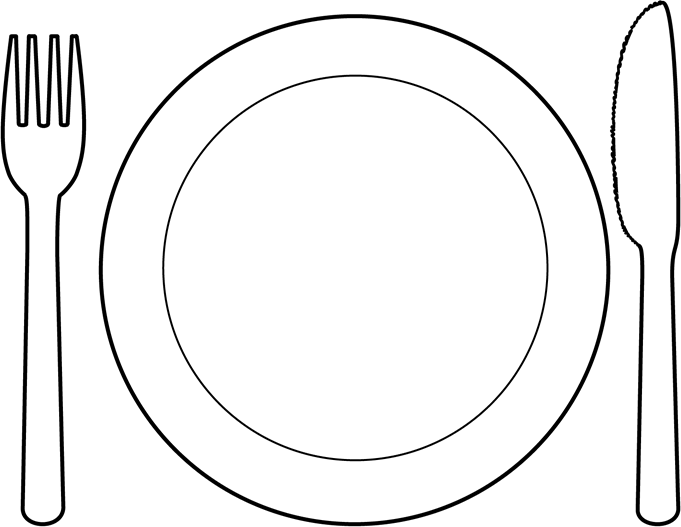 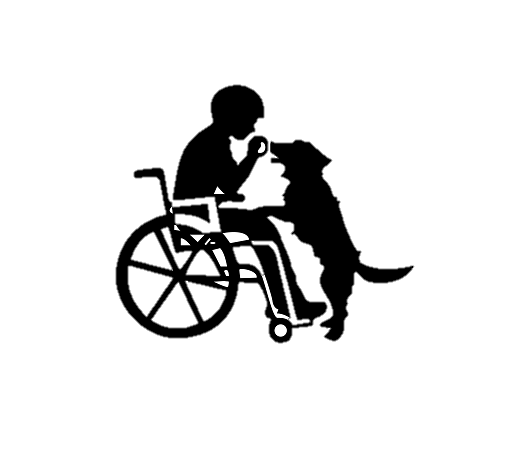 Join us at our 2nd annual dinner under blindfold, sponsored by Whitfield Student CouncilAll proceeds from the event will go to Canines for Disabled KidsDATE: Saturday April 21, 2018TIME: ONE seating at 6:00 pmWHERE: Wilson High School Upper House CafeteriaPRICE: $20 for adults $7 for studentsTickets must be paid for prior to the event. Limited tickets will be sold at the door.Tickets may be purchased by visiting the Whitfield Elementary Webpage at www.wilsonsd.org or by contacting Anna Ackley at ackann@wilsonsd.org.Checks should be made payable to “Whitfield Student Council”And mailed to: Whitfield Elementary 2700 Van Reed Road, West Lawn PA, 19609Paypal available upon requestQuestions should be directed to Anna Ackley at ackann@share.wilsonsd.orgPlease RSVP by April 13th